VSTUPNÍ ČÁSTNázev moduluNavrhování charakterůKód modulu82-m-4/AD83Typ vzděláváníOdborné vzděláváníTyp moduluodborný praktickýVyužitelnost vzdělávacího moduluKategorie dosaženého vzděláníM (EQF úroveň 4)Skupiny oborů82 - Umění a užité uměníKomplexní úlohaObory vzdělání - poznámky82-41-M/17 Multimediální tvorba82-41-M/05 Grafický designDélka modulu (počet hodin)16Poznámka k délce moduluPlatnost modulu od30. 04. 2020Platnost modulu doVstupní předpokladyNejsou stanovenyJÁDRO MODULUCharakteristika moduluCílem modulu je klást důraz na kreativitu žáků a rozvíjet jejich vlastní tvorbu. Žák rozvíjí ryze autorský tvůrčí přístup a vytváří osobité filmové postavy (charaktery). Žák si osvojí práci s autentickými inspiračními zdroji, odvozuje z nich náměty, výtvarné principy, atributy, celé originální postavy. Žák si osvojí postup rozpracování návrhu postavy do vizualizace ze všech pohledů. Pracuje libovolnou výtvarnou technikou, plošnou, prostorovou i ve 3d softwaru.Po absolvování modulu má žák prohloubený smysl pro invenční autorskou tvorbu charakterů pro animovaný film. Disponuje minimálně jedním kompletním autorským návrhem postavy. Je připraven prezentovat své řešení před spolužáky.Očekávané výsledky učeníŽák:charakterizuje a seznámí ses  osobitým přístupem významných výtavrníků animovaného filmuvytváří návrh na základě myšlenkového konceptu, z něho odvozuje vzhled figurpoužívá experimentální výtvarné postupy pro inspiraci nových řešenírozpoznává nosné motivy ve vytvořeném materiálu, vybere je a mění je na jednotící principvytváří charaktery v jednotném originálním designuvizualizuje postavu ze všech pohledů, v jakých může být ve filmu použita (obvykle anfas, profil, zadní pohled, v perspektivě)prezentuje své návrhy před spolužáky, popisuje postup, inspirační zdroje, obhajuje vlastní řešeníObsah vzdělávání (rozpis učiva)Obsahové okruhy učiva:Významní výtvarníci animovaného filmu a znalost jejich prácez fotografiíz filmůz modelůz návštěv výstavMyšlenkový koncept jako cesta k originálnímu řešení a jeho důležitostNetradiční experimentální (ne)výtvarné techniky jako další zdroj osobitého uměleckého výstupuVýběr těch nejlepších a nosných objevených motivů či výtvarných principůVybudování koncepce figur na základě výbraných motivů a principůVývoj charakteruVizualizace vytvořeného charakteru z potřebných úhlů pohledu, případně v prostorové variantěPrezentace vlastního návrhu před ostatními, obhajoba, diskuzeUčební činnosti žáků a strategie výukyStrategie učení: ve výuce se doporučuje kombinovat níže uvedené metody výuky.Metody slovní:odborný výklad s prezentací (seznamení s významnými výtvarníky)Metody slovní - dialogické:rozhovor (konzultace)dialog (fáze vývoje charakteru a tvorby originálního řešení.)diskuze (nad hotovými návrhy charakterů)Metody názorně - demonstrační: instruktáž (při tvorbě a vývoji charakteru)Přímé vyučování:hodnocená samostatná práce - praktické předvedení (ukázky a postupy experimentálního hledání a generování nápadů)metoda heuristická (pokus omyl - ve třetí fázi, kde je cílem experimentovat a hledat nová výtvarná vyjádření a motivy)Individualizovaná forma výukyexperimentování (s materiálem a netradičními technikami)brainstorming Specifikace samostatné práce:ukázky a postupy experimentálního hledání a generování nápadů
	koncept ( tvorba od myšlenky k výtvarnému řešení)experiment  s netradičními technikami a přístupytvorba figurálního archetypu s originálním charakterem
	originální motiv či metoda tvorbyaplikace originálního řešenívizualizace z více pohledů
	vizualizovaný charakter v pohledu zepředu, zboku, zezadu a v perspektivěobhajoba před kolektivemUčební činnosti žáků:charakterizuje významné výtvarníky animovaného filmuvytváří myšlenkový koncept jako cesta k originálnímu řešenípoužívá netradiční experimentální (ne)výtvarné techniky jako další zdroj osobitého uměleckého výstupupoužívá při tvorbě známé nosné motivy či výtvarné principybuduje koncepci figur na základě výbraných motivů a principů a vyvíjí charakter figurvytváří vizualizace vytvořeného charakteru z potřebných úhlů pohledu, případně v prostorové variantěprezentuje vlastní návrh před ostatními spolužákyZařazení do učebního plánu, ročník2.ročníkVÝSTUPNÍ ČÁSTZpůsob ověřování dosažených výsledkůPraktická forma zkoušenísamostatná práce žákůV rámci výuky jsou ověřovány především praktické dovednosti formou samostatné práce.Ověřované okruhy:dodržení správného postupu (koncept a experiment)  schopnost odhalit ve vytvořeném nějaký nosný originální výtvarný prvek či motivschopnost jej aplikovat na figurální archetyp a vytvořit tím originální charakterdovednost jej rozpracovat do vizualizace z více pohledůKritéria hodnoceníprospěl – neprospělPROSPĚL: žák splnil všechna kritéria hodnocení.HRANICE ÚSPĚŠNOSTI: žák tvoří v nedostatečné originalitě a má nekompletní vizualizaci, neobhájil vlastní řešeníNEPROSPĚL:  žák nevytvořil návrh charakteru pro animaci, nepostupoval od myšlenky k návrhu (konceptuálně), neexperimentoval, a žákova výtvarná úroveň není dostatečnáDoporučená literaturaNATHAN, Ian, 2017. Tim Burton: the iconic filmmaker and his work. London: Aurum Press. ISBN 978-1781315958.ALINGER, Brandon, Wade LAGEOSE a David MANDEL, 2017. Star Wars art: Ralph McQuarrie. Přeložil Milan POHL. V Praze: Egmont Publishing. ISBN 978-80-252-3981-0.VANKMAJER, Jan a Bruno SOLAŘÍK, 2018. Jan Švankmajer. Přeložil Robert RUSSELL, přeložil Nathan FIELDS. V Brně: CPress. ISBN 978-80-264-1814-6.JOHNSON, Keith Leslie, [2017]. Jan Švankmajer. Urbana: University of Illinois Press. Contemporary film directors. ISBN 978-0-252-08302-0.ŠVANKMAJER, Jan, DRYJE, František a Bertrand SCHMITT, ed., 2012. Jan Švankmajer: možnosti dialogu : mezi filmem a volnou tvorbou. V Řevnicích: Arbor vitae. ISBN 978-80-7467-015-2.POŠ, Jan. Výtvarníci animovaného filmu. Praha: Odeon, 1990. Současné české umění. ISBN 80-207-0159-1.VAŠÍČKOVÁ, Pavlína. Zdeněk Smetana - ilustrátorské dílo. Olomouc, 2016. bakalářská práce (Bc.). UNIVERZITA PALACKÉHO V OLOMOUCI. Filozofická fakulta ​​​​​​LORD, Peter a David SPROXTON. The Art of Aardman: The Makers of Wallace & Gromit, Chicken Run, and More. Chronicle Books, 2017. ISBN ISBN-10: 145216651X. ISBN-13: 978-1452166513.TRNKA, Jiří. Zahrada Jiřího Trnky: obrazy, ilustrace, plastiky, loutky : Galerie Smečky, prosinec 2009 - leden 2010. Praha: Studio trnka, 2009. ISBN 978-80-87209-49-3.MATTESI, Michael. Force: Character Design from Life Drawing: (Force Drawing Series). Burlinghton: Focal Press, 2008. ISBN ISBN-13: 978-0240809939. ISBN-10: 0240809939.Škola kreslení a malování: [výtvarné nápady pro šikovné děti. Ilustroval Victor G. AMBRUS. Přeložila Lenka BERÁNKOVÁ. Praha: Svojtka & Co., 2013. ISBN 978-80-256-1117-3.COLMAN, David. The art of animal character design. Los Angeles, CA: David's Doodles, c2007. ISBN 9780979068607.PoznámkyObsahové upřesněníOV RVP - Odborné vzdělávání ve vztahu k RVPMateriál vznikl v rámci projektu Modernizace odborného vzdělávání (MOV), který byl spolufinancován z Evropských strukturálních a investičních fondů a jehož realizaci zajišťoval Národní pedagogický institut České republiky. Autorem materiálu a všech jeho částí, není-li uvedeno jinak, je Pavel Trnka. Creative Commons CC BY SA 4.0 – Uveďte původ – Zachovejte licenci 4.0 Mezinárodní.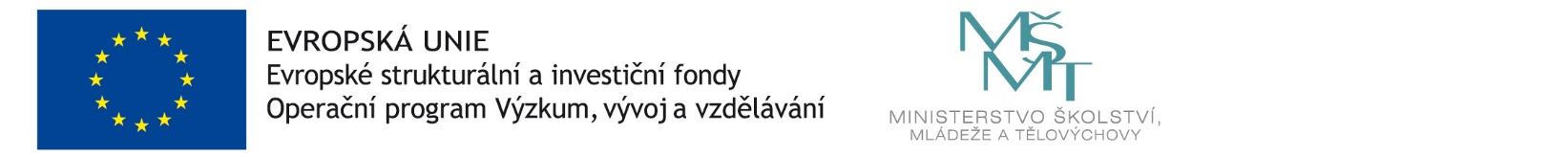 